1. Cách sử dụng điện an toàn (Hoạt hình)https://www.youtube.com/watch?v=WPxY9CrTPmc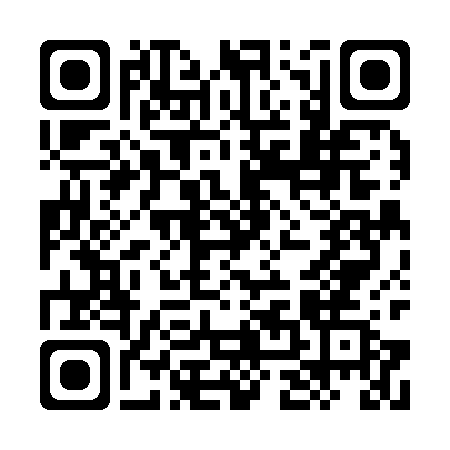 2. Kĩ năng an toàn khi sử dụng thiết bị điệnhttps://www.youtube.com/watch?v=9G4x2i4KsUg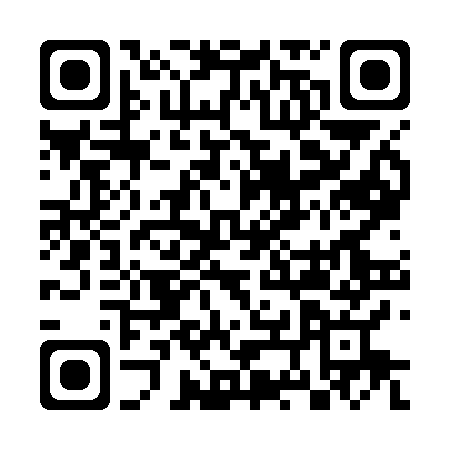 